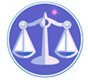 【更新】2016/5/1【編輯著作權者】黃婉玲（建議使用工具列-->檢視-->文件引導模式/功能窗格）（參考題庫~本文只收錄部份頁面,且部份無法超連結其他位置及檔案）《《訴訟法測驗題庫彙編01》104-95年(共28單元 & 1,400題)》。02(105~new年)<<解答隱藏檔>>【其他科目】。S-link123總索引。01警察&海巡考試。02司法特考&專技考試。03公務人員考試(答案顯示)　　　　　　　　　　　　　　　　　　　　　　　　　　　　　　　　　　　　　　　　　　回目錄(1)>>回首頁>>103年(3-150)10301。（1）103年公務人員特種考試身心障礙人員五等考試。錄事103年公務人員特種考試關務人員考試、103年公務人員特種考試身心障礙人員考試及103年國軍上校以上軍官轉任公務人員考試試題3509【考試別】身心障礙人員考試【等別】五等考試【類科】錄事、庭務員【科目】民事訴訟法大意與刑事訴訟法大意【考試時間】1小時++甲、民事訴訟法部分1.下列何者非民事財產訴訟事件中法院應盡之義務？答案顯示:【D】（A）闡明義務（B）訴訟促進義務（C）中立性義務（D）依職權提出證據之義務2.下列何者非民事財產訴訟事件之程序基本原則？答案顯示:【B】（A）處分權主義（B）職權探知原則（C）集中審理原則（D）言詞審理原則3.下列何種情況屬於專屬管轄？答案顯示:【B】（A）因確認質權存在而涉訟（B）因確認不動產抵押權存在而涉訟（C）因動產共有物之分割而涉訟（D）因請求返還借款而涉訟4.出賣人甲與買受人乙訂立位於桃園市之不動產買賣契約，約定由臺灣臺北地方法院管轄，出賣人居住於基隆市，買受人乙住居於臺中市，因買受人乙積欠買賣價金尾款未付，甲擬對乙向法院聲請發支付命令，應向何法院聲請？答案顯示:【A】（A）臺灣臺中地方法院（B）臺灣桃園地方法院（C）臺灣臺北地方法院（D）臺灣基隆地方法院5.下列何者無當事人能力？答案顯示:【D】（A）巴黎華廈大樓管理委員會（B）祭祀公業法人桃園縣李長榮公（C）新光商業銀行股份有限公司（D）經濟部商業司6.在多數有共同利益之人，依民事訴訟法之規定選定公益社團法人代為進行訴訟之情形，下列敘述何者正確？答案顯示:【C】（A）如為金錢損害賠償之訴，而選定人全體以書狀表明願由法院為給付總額之裁判，無須就分配方法達成協議，法院即可為總額性裁判（B）如為非金錢損害賠償之訴，而選定人全體以書狀表明願由法院為給付總額之裁判，法院即可為總額性裁判（C）如為金錢損害賠償之訴，而選定人全體以書狀表明願由法院為給付總額之裁判，須就分配方法達成協議，法院始可為總額性裁判（D）如選定人限制被選定人為訴訟標的捨棄之行為，其效力及於其他選定人7.關於民事訴訟法所規定之選定當事人程序，下列敘述何者正確？答案顯示:【C】（A）可選定多數有共同利益之人以外之自然人為被選定人（B）選定人讓與其損害賠償請求權給被選定人（C）選定人授與訴訟實施權於被選定人（D）選定人限制被選定人為訴訟標的捨棄、訴之撤回與訴訟和解之行為，其效力及於其他選定人8.下列何種行為，訴訟代理人可不經特別委任為之？答案顯示:【B】（A）訴訟標的之捨棄（B）證據之聲請（C）訴之撤回（D）訴訟上和解9.訴訟標的對於各人須合一確定之情形，下列敘述何者正確？答案顯示:【D】（A）共同訴訟人中一人之行為有利益於共同訴訟人者，效力不及於全體（B）共同訴訟人中一人之行為不利益於共同訴訟人者，效力及於全體（C）共同訴訟人中一人生訴訟裁定停止之原因，其裁定停止之效力不及於全體（D）共同訴訟人一人生訴訟當然停止之原因，其當然停止之效力及於全體10.關於送達，下列敘述何者正確？答案顯示:【B】（A）當事人為在監所人，法院向其住居所送達，經其同居人或受僱人受領送達者，仍生送達效力（B）因大廈管理員為當事人之受僱人，其收受訴訟文書之效力，與當事人本人收受相同，自不因該管理員嗣後是否轉交該當事人而有差異（C）當事人應受送達處所不明，不得對之為公示送達（D）當事人居住於外國者，得以郵務直接郵寄送達文件11.下列何者為訴狀宜記載之事實？答案顯示:【D】（A）訴訟標的及其原因事實（B）當事人（C）應受判決事項之聲明（D）準備言詞辯論之事項12.關於處分權主義之敘述，下列何者錯誤？答案顯示:【C】（A）就原告未表明之訴訟標的，法院不得判決（B）法院不得超出原告表明應受判決事項之聲明範圍判決（C）當事人訂立訴訟上和解時，法院應作成本案判決（D）被告為訴訟標的認諾時，法院應為其本案敗訴之判決13.關於民事訴訟類型，下列敘述何者錯誤？答案顯示:【D】（A）分割共有物之訴為形成之訴（B）確認袋地通行權不存在之訴為確認之訴（C）依民法第74條聲請法院撤銷法律行為之訴為形成之訴（D）依民法第244條聲請法院撤銷債務人之行為，為給付之訴14.關於訴之撤回之敘述，下列何者正確？答案顯示:【B】（A）原告於第一審法院為終局判決前撤回起訴後，不得就同一事件再起訴（B）原告於第二審撤回起訴後，不得就同一事件再起訴（C）為充分保障原告之處分權，被告已為本案言詞辯論後，原告無須得被告之同意即可撤回訴訟（D）本訴撤回後，反訴之撤回須經原告之同意15.關於訴之提起，下列敘述何者錯誤？答案顯示:【C】（A）訴之三要素為訴之聲明（應受判決事項之聲明）、當事人及訴訟標的（B）訴不合法，法院應裁定駁回原告之訴（C）是否同一訴訟，以當事人是否相同為準（D）同一訴訟既經法院判決以原告未繳納裁判費駁回原告之訴確定，原告得再行起訴16.訴狀送達後，下列何種情形原告不可為客觀訴之變更或追加？答案顯示:【C】（A）於第二審未經他造同意，但請求基礎事實同一（B）於第一審不具請求基礎事實同一，但經他造同意（C）於第三審因情事變更而以他項聲明代最初之聲明（D）於第二審擴張應受判決事項之聲明17.下列何者，非訴之客觀合併？答案顯示:【D】（A）被告持支票向原告借款，原告以一訴提起給付票款之訴與清償借款之訴（B）原告起訴請求離婚，同時請求因離婚原因事實所生損害之賠償（C）原告請求被告返還土地，同時請求賠償相當於租金之損害賠償（D）原告請求被告及其僱用人賠償因受僱人之侵權行為所生之損害18.關於訴訟之舉證責任，下列敘述何者錯誤？答案顯示:【D】（A）請求清償借貸債務之訴，原告應就借款交付之事實負舉證責任（B）請求返還非債清償之不當得利之訴，債務之不存在之事實，由原告舉證（C）請求給付票款之訴，對於票據之真正，由原告負舉證責任（D）請求履行同居義務之訴，關於得不同居之正當事由，由原告舉證19.關於被告於言詞辯論時為認諾，下列敘述何者正確？答案顯示:【B】（A）原告對於支持其請求之事實，免舉證責任（B）法院應本於其認諾為被告敗訴之判決（C）認諾係指被告承認原告主張之事實為真實（D）被告得撤回其認諾20.關於既判力，下列敘述何者錯誤？答案顯示:【D】（A）既判力僅及於為訴訟標的之法律關係，判決理由則無既判力可言（B）有既判力之法律關係，當事人不得為相反主張（C）有既判力之法律關係，法院亦不得為反於確定判決意旨之裁判（D）任何確定判決均有既判力21.關於民事訴訟法第401條之規定，下列敘述何者錯誤？答案顯示:【D】（A）同條第1項所謂繼受人，包括因法律行為而受讓訴訟標的之特定繼受人（B）訴訟標的法律關係為債之關係，債權讓與之受讓人為繼受人，為既判力所及（C）訴訟標的為物權之法律關係時，受讓標的物之人亦為繼受人（D）既判力又稱為形式上之確定力22.關於支付命令（督促程序），下列敘述何者錯誤？答案顯示:【A】（A）債務人異議應於支付命令送達後，20日之不變期間內，附理由並檢具事證向法院為之，否則異議不生效力（B）債務人逾期始提出異議者，法院應以裁定駁回之（C）支付命令之聲請，由債務人住所地法院管轄（D）債務人異議，支付命令失效，支付命令之聲請視為起訴或調解之聲請23.依民事訴訟法之規定，下列何種情形不得為附帶上訴？答案顯示:【D】（A）撤回上訴後（B）捨棄上訴權後（C）上訴期間屆滿後（D）訴訟事件經第三審法院發回或發交後24.民事訴訟之訴訟上和解有無效或得撤銷之原因，當事人救濟之方式為何？答案顯示:【D】（A）上訴（B）抗告（C）再審（D）請求繼續審判25.關於第二審提出新攻擊或防禦方法之敘述，下列何者正確？答案顯示:【B】（A）當事人於第二審原則上可提出新攻擊或防禦方法（B）第一審法院違反闡明義務致當事人未能提出新攻擊或防禦方法，得於第二審提出（C）事實發生於第一審言詞辯論終結後，不得於第二審提出（D）法院職務上已知之事實，不得於第二審提出++乙、刑事訴訟法部分26.下列何項原則與刑事訴訟程序之公平審判無關？答案顯示:【B】（A）公開審理原則（B）偵查不公開原則（C）罪疑唯輕原則（D）證據裁判原則27.刑事訴訟關於當事人聲請法官迴避之相關事項，下列敘述，何者正確？答案顯示:【D】（A）法官現為被告之同事，構成應自行迴避之事由（B）聲請法官迴避，應以書狀舉其原因向直接上級法院為之（C）法官迴避之聲請，由該法官所屬法院之院長裁定之（D）被聲請迴避之法官，以該聲請為有理由者，無庸裁定，即應迴避28.刑事訴訟關於被告之選任辯護人，下列敘述何者正確？答案顯示:【C】（A）每一被告選任辯護人，不得逾 2人（B）辯護人僅得由律師擔任之（C）選任辯護人，應提出委任書狀，不得以口頭委任（D）前項委任書狀，於起訴前，僅得提出於檢察官，不得提出於司法警察官29.刑事訴訟，下列何種情形得為公示送達？答案顯示:【D】（A）證人所在不明（B）被告在監獄服刑（C）自訴人中風住院（D）告訴人住居於國外30.關於拘提，下列敘述，何者正確？答案顯示:【A】（A）一般拘提須先經傳喚程序，逕行拘提則無須經傳喚程序（B）逕行拘提，均無須使用拘票（C）拘提之對象，僅限於被告（D）被告犯罪嫌疑重大，所犯為最輕本刑 5.年以下有期徒刑者，亦得逕行拘提31.下列何種權利，被告（犯罪嫌疑人）在偵查程序中無法享有？答案顯示:【C】（A）對質權（B）緘默權（C）詰問權（D）證據調查請求權32.司法警察官或司法警察詢問犯罪嫌疑人，下列何種情形，不得於夜間行之？答案顯示:【A】（A）經犯罪嫌疑人之辯護律師表示同意（B）於夜間經拘提或逮捕到場而查驗其人有無錯誤（C）經檢察官許可（D）犯罪嫌疑人請求立即詢問33.在偵查程序中，搜索票由下列何者簽發？答案顯示:【D】（A）司法警察官（B）檢察官（C）檢察事務官（D）法官34.證人於審判中有下列何種情形，其於司法警察官或司法警察調查中所為之陳述，縱使經證明具有可信之特別情況，且為證明犯罪事實之存否所必要者，仍不得作為證據？答案顯示:【C】（A）證人到庭後無正當理由而拒絕陳述（B）證人死亡（C）證人赴國外旅遊一個月而傳喚不到（D）證人身心障礙致記憶喪失35.下列何種情況，證人不得拒絕證言？答案顯示:【B】（A）證人現為被告之弟弟（B）證人恐因陳述致其男友受刑事追訴（C）證人為醫師，就其業務所知悉有關他人祕密之事項受訊問而未經本人允許時（D）證人曾由被告為其法定代理人36.關於告訴乃論之罪，下列敘述，何者正確？答案顯示:【D】（A）只有被害人得提出告訴（B）告訴期間，自得為告訴之人知悉犯人之時起算，為 8個月（C）告訴人於第一審判決前，得撤回告訴（D）對於共犯之一人撤回告訴，其效力原則上及於其他共犯37.刑事訴訟法第251條第1項：「檢察官依偵查所得之證據，足認被告有犯罪嫌疑者，應提起公訴」，此為下列何種原則（主義）？答案顯示:【C】（A）糾問主義（B）改良式當事人主義（C）起訴法定原則（D）起訴裁量原則38.下列何種情形，不屬於絕對不起訴處分之事由？答案顯示:【C】（A）時效已完成者（B）曾經大赦者（C）告訴乃論之罪，未經告訴者（D）法律應免除其刑者39.刑事訴訟法第268條乃一般所稱「不告不理原則」之規定，此處所謂「告」係指下列何者？答案顯示:【D】（A）告訴（B）告發（C）申告（D）起訴40.下列有關刑事簡式審判之說明，何者錯誤？答案顯示:【B】（A）被告自白犯罪未必進行簡式審判程序（B）仍應適用傳聞法則（C）外患罪不得進行簡式審判程序（D）簡式審判程序進行中，檢察官仍得聲請法院改依協商程序而為判決41.刑事訴訟，於第一審審判期日中，下列何人不得於調查證據完畢後，就事實與法律進行辯論？答案顯示:【B】（A）檢察官（B）被害人（C）被告（D）自訴人42.公訴程序，下列何種情形，法院應停止審判？答案顯示:【C】（A）犯罪是否成立應以他罪為斷（B）被告另犯重罪（C）被告成植物人（D）犯罪是否成立應以民事法律關係為斷43.依刑事訴訟法規定，已經提起公訴或自訴之案件，在同一法院重行起訴者，法院應諭知何種判決？答案顯示:【B】（A）免訴判決（B）不受理判決（C）管轄錯誤判決（D）免刑判決44.刑事訴訟，下列何人對於下級法院之判決有不服者，得獨立上訴於上級法院？答案顯示:【D】（A）告訴人（B）被害人（C）辯護人（D）被告之配偶45.下列關於刑事第二審之敘述，何者正確？答案顯示:【A】（A）最高法院得為第二審法院（B）檢察官不得為被告利益上訴第二審法院（C）第二審法院不得為法律審判（D）第二審均應行強制辯護程序46.刑事訴訟，下列何種情形，第一審法院之判決並非當然違背法令？答案顯示:【B】（A）應行合議審判之案件未合議審判（B）言詞辯論終結後；法院隔 1個月才宣判（C）依法律或裁判應迴避之法官未迴避（D）被告因疾病不能到庭，法院逕行一造辯論，判處罰金47.關於抗告，下列敘述，何者正確？答案顯示:【D】（A）受罰鍰裁定之證人，不得提起抗告（B）聲請法官迴避經裁定駁回者，聲請人不得提起抗告（C）關於准予羈押之裁定，被告得提起抗告，但已執行終結者，不得提起抗告（D）不得上訴於第三審法院之案件，其第二審法院所為裁定，不得提起抗告48.下列關於刑事訴訟再審之敘述，何者正確？答案顯示:【D】（A）聲請後，不得撤回（B）應向最高法院提起（C）應停止刑罰執行（D）得為被告不利益提起49.下列有關非常上訴之敘述，何者錯誤？答案顯示:【A】（A）認其提起無理由時應以裁定駁回（B）應向最高法院提起（C）訴訟程序違背法令者，撤銷其程序（D）僅得由檢察總長提起50.下列何種刑事判決，不得依簡易程序宣告？答案顯示:【C】（A）緩刑（B）罰金刑（C）無罪（D）拘役。104年(3-150)。103年(3-150)。102年(3-150)。101年(2-100) *。100年(3-150)。99年(3-150)。98年(3-150)。97年(3-150)。96年(2-100)。95年(3-150)。104年(3-150)。103年(3-150)。102年(3-150)。101年(2-100) *。100年(3-150)。99年(3-150)。98年(3-150)。97年(3-150)。96年(2-100)。95年(3-150)。104年(3-150)。103年(3-150)。102年(3-150)。101年(2-100) *。100年(3-150)。99年(3-150)。98年(3-150)。97年(3-150)。96年(2-100)。95年(3-150)（1）公務人員特種考試身心障礙人員五等考試*。錄事、庭務員。104年。103年。102年。101年。100年*。99年。98年。97年。96年。95年（2）公務人員特種考試原住民族五等考試*。錄事、庭務員。104年。103年。102年。100年。99年。98年。97年。95年（3）公務人員特種考試司法人員五等考試*。各類科。104年。103年。102年。101年。100年*。99年。98年。97年。96年。95年